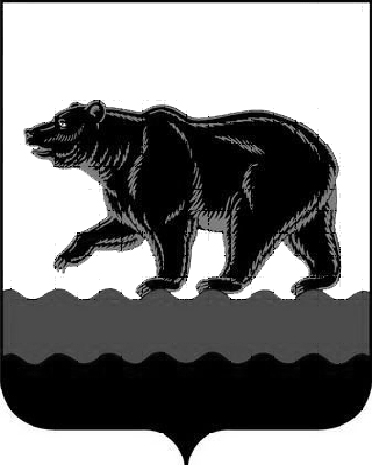 АДМИНИСТРАЦИЯ ГОРОДА НЕФТЕЮГАНСКАпостановление28.12.2016 											№ 1159-пг.НефтеюганскО внесении изменений в постановление администрации города Нефтеюганска от 23.10.2013 № 1169-п «Об утверждении муниципальной программы «Управление муниципальными финансами в городе Нефтеюганске в 2014-2020 годах»В связи с приведением в соответствие наименования муниципальной программы с постановлением администрации города Нефтеюганска от 05.09.2013 № 987-п «Об утверждении перечня  муниципальных программ города Нефтеюганска» администрация города Нефтеюганска постановляет:1.Внести изменения в постановление администрации города Нефтеюганска от 23.10.2013 № 1169-п «Об утверждении муниципальной программы «Управление муниципальными финансами в городе Нефтеюганске в 2014-2020 годах» (с изменениями, внесенными постановлениями администрации города от 18.06.2014 № 694-п, от 07.10.2014 № 1117-п,от 29.10.2014 № 1190-п,от 09.12.2014 № 1376-п, от 10.02.2015 № 86-п, от 24.03.2015 № 227-п, от 08.05.2015 № 390-п, от 13.11.2015 № 1141-п, от 31.03.2016 № 283-п, от 07.04.2016 № 314-п, от 14.10.2016 № 937-п, от 25.10.2016 № 986-п), а именно:1.1.Наименование постановления изложить в следующей редакции: «Управление муниципальными финансами города Нефтеюганска в 2014-               2020 годах».1.2.В приложении к постановлению:1.2.1.В паспорте муниципальной программы «Управление муниципальными финансами  города Нефтеюганска в 2014-2020 годах»:Строку «Дата утверждения (наименование и номер соответствующего нормативного акта)» изложить в следующей редакции:«   ».         1.2.2.В абзаце 27 раздела 1 слова  «Управление муниципальными финансами в городе  Нефтеюганске в 2014-2020 годах» заменить словами «Управление муниципальными финансами города Нефтеюганска в 2014-                2020 годах».2.Директору департамента по делам администрации города С.И.Нечаевой направить постановление в Думу города для размещения на официальном сайте органов местного самоуправления города Нефтеюганска в сети Интернет.Главагорода Нефтеюганска								С.Ю.ДегтяревДата утверждения (наименование и номер соответствующего нормативного акта)Постановление администрации города Нефтеюганска от 23.10.2013 № 1169-п «Об утверждении муниципальной программы «Управление муниципальными финансами  города Нефтеюганска в 2014-2020 годах»